    ПОСТАНОВЛЕНИЕ                                                     Главы муниципального образования«Натырбовское сельское поселение»« 3» мая  2023г.                                              № 12 .                                              с.НатырбовоОб утверждении Положения о  комиссии по противодействию коррупции   в муниципальном образовании «Натырбовское сельское поселение»В соответствии с Федеральным законом от 25.12.2008г. № 273-ФЗ «О противодействии коррупции» и в целях защиты общественных и муниципальных интересов, прав и свобод человека от проявлений коррупции, а также повышения правовой культуры граждан, их информированности о коррупционных правонарушениях и способах противодействия  им   на территории муниципального образования «Натырбовское сельское поселение»,  руководствуясь Уставом муниципального образования «Натырбовское сельское поселение»П О С Т А Н О В Л Я Ю :Утвердить Положение о  комиссии по противодействию коррупции в муниципальном образовании «Натырбовское сельское поселение»  согласно приложению № 1. Создать  комиссию по противодействию коррупции в муниципальном образовании «Натырбовское сельское поселение».Утвердить состав  комиссии по противодействию коррупции в  муниципальном образовании «Натырбовское сельское поселение»  согласно приложению № 2. Со дня вступления в силу настоящего Постановления, признать утратившим силу              Постановление главы муниципального образования «Натырбовское сельское              поселение» от 30.04.2014 года  № 6  «О  комиссии по противодействию коррупции             в муниципальном образовании «Натырбовское сельское поселение» с изменениями и                дополнениями.Настоящее Постановление  обнародовать на информационном стенде в администрации   поселения  и разместить  на  официальном сайте администрации  //adm-natyrbovo.ru//Настоящее Постановление вступает в силу со дня его обнародования.      Глава муниципального образования      «Натырбовское сельское поселение»                                                             Н.В.Касицына                                                                                                                          Приложение № 1                                                                                                                                                  к Постановлению главы                                                                                                                          МО «Натырбовское сельское поселение»                                                                                                                                                   № 12 от «3 » мая 2023г.ПОЛОЖЕНИЕо комиссии по противодействию коррупции в муниципальном образовании «Натырбовское сельское поселение»                                                   1.     Общие положения 1.1.   Комиссия по противодействию коррупции в муниципальном образовании «Натырбовское сельское поселение» (далее - комиссия) является постоянно действующим коллегиальным совещательным органом при Главе муниципального образования «Натырбовское сельское поселение» и образуется в целях эффективного решения вопросов разработки и реализации мер по противодействию коррупции и устранению  причин, ее порождающих, организации взаимодействия и координации деятельности органов местного самоуправления и территориальных органов, федеральных органов исполнительной власти,  осуществляющих свою деятельность по вопросам противодействия коррупции.1.2. В своей деятельности комиссия руководствуется Конституцией Российской Федерации, Конституцией Республики Адыгея, федеральным законодательством и законодательством Республики Адыгея, Уставом муниципального образования «Натырбовское сельское поселение», нормативными правовыми актами органов местного самоуправления, а так же настоящим Положением.    1.3. Основные понятия, используемые в настоящем Положении.Коррупция:а) злоупотребление служебным положением, дача взятки, получение взятки, злоупотребление полномочиями, коммерческий подкуп либо иное незаконное использование физическим лицом своего должностного положения вопреки законным интересам общества и государства в целях получения выгоды в виде денег, ценностей, иного имущества или услуг имущественного характера, иных имущественных прав для себя или для третьих лиц либо незаконное предоставление такой выгоды указанному лицу другими физическими лицами;б) совершение деяний, указанных в пп. «а» настоящего пункта, от имени или в интересах юридического лица.Коррупционное правонарушение - отдельное проявление коррупции, влекущее за собой дисциплинарную, административную, уголовную или иную ответственность.Противодействие коррупции - деятельность федеральных органов государственной власти, органов государственной власти субъектов Российской Федерации, органов местного самоуправления, институтов гражданского общества, организаций и физических лиц в пределах их полномочий:а) по предупреждению коррупции, в том числе по выявлению и последующему устранению причин коррупции (профилактика коррупции);б) по выявлению, предупреждению, пресечению, раскрытию и расследованию коррупционных правонарушений (борьба с коррупцией);в) по минимизации и (или) ликвидации последствий коррупционных правонарушений.2. Направления деятельности Комиссии2.1. Основными направлениями деятельности Комиссии являются:изучение причин и условий, способствующих появлению коррупции в администрации муниципального образования «Натырбовское сельское поселение» (далее - Администрация)  и подготовка предложений по совершенствованию правовых, экономических и организационных  механизмов функционирования Администрации в целях устранения почвы для коррупции;прием и проверка поступающих в Комиссию заявлений и обращений, иных сведений об участии сотрудников администрации в коррупционной деятельности;организация проведения мероприятий (лекции, семинары, анкетирование, тестирование, круглые столы, собеседования и др.), способствующих предупреждению коррупции;сбор, анализ и подготовка информации для руководства Администрации о фактах коррупции и выработка рекомендаций для их устранения;подготовка предложений по совершенствованию регионального и федерального законодательства в области правового обеспечения противодействия коррупции;рассмотрение иных вопросов в соответствии с направлениями деятельности Комиссии.3. Права и обязанности Комиссии3.1. Комиссия в соответствии с направлениями деятельности имеет право:3.1.1. Осуществлять предварительное рассмотрение заявлений, сообщений и иных документов, поступивших в Комиссию.3.1.2. Запрашивать информацию, разъяснения по рассматриваемым вопросам от сотрудников Администрации и в случае необходимости приглашать их на свои заседания.3.1.3. Принимать решения по рассмотренным входящим в ее компетенцию вопросам и выходить с предложениями и рекомендациями к руководству Администрации.3.1.4. Контролировать исполнение принимаемых руководителем решений по вопросам противодействия коррупции.3.1.5. Решать вопросы организации деятельности Комиссии.3.1.6. Создавать рабочие группы по вопросам, рассматриваемым Комиссией.3.1.7. Взаимодействовать с органами по противодействию коррупции, созданными в Российской Федерации.3.1.8. Привлекать к работе в Комиссии сотрудников Администрации.3.1.9. Контролировать выполнение поручений Комиссии в части противодействия коррупции, а также анализировать их ход.3.1.10. Осуществлять иные действия в соответствии с направлениями деятельности Комиссии.4. Организация деятельности Комиссии4.1. Решение о создании Комиссии, положение о Комиссии, ее количественном и персональном составе принимаются  главой администрации и утверждаются постановлением.4.2. В состав Комиссии входят:- председатель Комиссии;- заместитель председателя Комиссии;- секретарь Комиссии;- члены Комиссии.4.2. Деятельность Комиссии организует председатель Комиссии, назначаемый постановлением главы, а в его отсутствие заместитель председателя Комиссии.Комиссия осуществляет свою деятельность на основе данного Положения, коллективного, свободного и гласного обсуждения вопросов, входящих в ее компетенцию.4.3. Председатель Комиссии:организует работу Комиссии;определяет порядок и организует предварительное рассмотрение материалов, документов, поступивших в Комиссию;созывает заседания Комиссии;формирует проект повестки и осуществляет руководство подготовкой заседания Комиссии;определяет состав лиц, приглашаемых на заседания Комиссии;ведет заседания Комиссии;подписывает рекомендации, предложения, письма, обращения и иные документы, направляемые от имени Комиссии;осуществляет иные полномочия в соответствии с настоящим Положением.4.4. Заместитель председателя Комиссии выполняет обязанности председателя комиссии в случае его отсутствия.4.5. Секретарь Комиссии:принимает и регистрирует заявления, сообщения, предложения и иные документы от сотрудников Организации;готовит материалы для рассмотрения вопросов Комиссией;направляет членам Комиссии материалы к очередному заседанию Комиссии;ведет протоколы заседаний Комиссии;ведет документацию Комиссии;по поручению председателя Комиссии осуществляет деловую переписку с Администрацией, а также с государственными и местными органами, общественными организациями и иными структурами;готовит проект годового отчета Комиссии;осуществляет иную работу по поручению председателя Комиссии.4.6. Член Комиссии:участвует в работе Комиссии;лично участвует в голосовании по всем вопросам, рассматриваемым Комиссией;вносит на рассмотрение Комиссии предложения, участвует в их подготовке, обсуждении и принятии по ним решений;выполняет поручения Комиссии и председателя Комиссии;выполняет возложенные на него Комиссией иные обязанности.4.7. По решению  председателя Комиссии могут быть образованы рабочие группы.В состав рабочих групп в зависимости от вопросов, для решения которых они образуются, могут включаться представители Администрации, иные лица.Цели деятельности рабочих групп определяются решениями председателя Комиссии об их создании.5. Порядок работы Комиссии5.1. Комиссия самостоятельно определяет порядок своей работы в соответствии с планом деятельности.5.2. Основной формой работы Комиссии являются заседания Комиссии, которые проводятся регулярно, не реже одного раза в квартал. По решению председателя Комиссии либо заместителя председателя Комиссии могут проводиться внеочередные заседания Комиссии.5.3. Проект повестки заседания Комиссии формируется на основании предложений членов Комиссии. Повестка заседания Комиссии утверждается на заседании Комиссии.5.4. Материалы к заседанию Комиссии за два дня до дня заседания Комиссии направляются секретарем членам Комиссии.5.5. Заседание Комиссии правомочно, если на нем присутствует не менее 2/3 членов Комиссии.Присутствие на заседаниях Комиссии членов Комиссии обязательно. Делегирование членом Комиссии своих полномочий в Комиссии иным должностным лицам не допускается. В случае невозможности присутствия члена Комиссии на заседании он обязан заблаговременно известить об этом председателя Комиссии, либо заместителя председателя Комиссии, либо секретаря Комиссии.Если заседание Комиссии не правомочно, то члены Комиссии вправе провести рабочее совещание по вопросам проекта повестки заседания Комиссии.5.6. Решения Комиссии принимаются большинством голосов от числа присутствующих членов Комиссии.Члены Комиссии, имеющие особое мнение по рассматриваемому Комиссией вопросу, вправе представлять особое мнение, изложенное в письменной форме.5.7. Каждое заседание Комиссии оформляется протоколом заседания Комиссии, который подписывает председательствующий на заседании Комиссии и секретарь Комиссии.5.8. К работе Комиссии с правом совещательного голоса могут быть привлечены специалисты, эксперты, представители организаций, другие лица.6. Обеспечение деятельности Комиссии6.1. Администрация осуществляет правовое, информационное, организационное, материально-техническое и иное обеспечение деятельности Комиссии.                                                                                                                          Приложение № 2                                                                                                                                                  к Постановлению главы                                                                                                                         МО «Натырбовское сельское поселение»                                                                                                                                                   № 12  от «3 » мая 2023г.Состав  комиссии по противодействию коррупции в муниципальном образовании «Натырбовское сельское поселение»Председатель:                        Морозова Е.В. – заместитель главы администрации                                                МО «Натырбовское  сельское поселение».Заместитель председателя:   Шеверденко И.Н. – ведущий специалист администрации                                                МО «Натырбовское  сельское поселение».Секретарь комиссии:            Репухова Н.В. – специалист 1 категории администрации                                                 МО «Натырбовское  сельское поселение».Члены комиссии:                   Мишхожева Е.В. –  депутат Совета народных депутатов                                                  МО «Натырбовское сельское поселение» (по  согласованию).                                                 Козлова Т.Г. – депутат Совета народных депутатов                                                  МО «Натырбовское сельское поселение» (по  согласованию).УРЫСЫЕ ФЕДЕРАЦИЕАДЫГЭ РЕСПУБЛИКМУНИЦИПАЛЬНЭ  ГЪЭПСЫКIЭ ЗИIЭ «НАТЫРБЫЕ  КЪОДЖЭ ПСЭУПI»385434 с. Натырбово,ул. Советская № 52adm751@mail.ru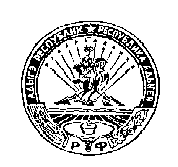 РОССИЙСКАЯ ФЕДЕРАЦИЯРЕСПУБЛИКА АДЫГЕЯМУНИЦИПАЛЬНОЕ ОБРАЗОВАНИЕ«НАТЫРБОВСКОЕ СЕЛЬСКОЕ ПОСЕЛЕНИЕ»385434 с. Натырбово, ул. Советская № 52adm751@mail.ru